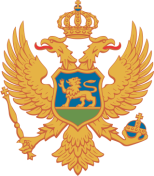 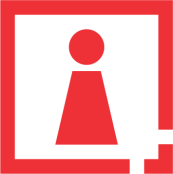 C R N A   G O R AAGENCIJA ZA ZAŠTITU LIČNIH PODATAKAI SLOBODAN PRISTUP INFORMACIJAMABr. 06-11-12912-4/17Podgorica, 22.03.2018.AGENCIJA ZA ELEKTRONSKE KOMUNIKACIJE I POŠTANSKU DJELATNOSTBulevare Džordža Vašingtona br 56P O D G O R I C AOdlučujući po Zahtjevu Agencije za elektronske komunikacije i poštansku djelatnost (u daljem tekstu: EKIP)  br. 06-11-12912-1/17 od 27.12.2017. godine, kojim od Agencije za zaštitu ličnih podataka i slobodan pristup informacijama, traži mišljenje o usaglašenosti Nacrta Pravilnika o načinu, uslovima i cijeni pristupa poštanskoj mreži Pošte Crne Gore drugih poštanskih operatora sa Zakonom o zaštiti podataka o ličnosti, Savjet Agencije je na sjednici održanoj   22.03.2018. godine utvrdio sljedeće:M I Š LJ E NJ ENacrt Pravilnika o načinu, uslovima i cijeni pristupa poštanskoj mreži pošte Crne Gore drugih poštanskih operatora je usaglašen sa odredbama Zakona o zaštiti podataka o ličnosti.O b r a z l o ž e nj eDana 27.12.2017. godine ovoj Agenciji se obratio EKIP Zahtjevom br. 06-11-12912-1/17  kojim traži mišljenje o usaglašenosti Nacrta Pravilnika o načinu, uslovima i cijeni pristupa poštanskoj mreži pošte Crne Gore drugih poštanskih operatora (u daljem tekstu: Nacrt Pravilnika) sa Zakonom o zaštiti podataka o ličnosti.Postupajući u skladu sa članom 50 tačka 3 Zakona o zaštiti podataka o ličnosti („Službeni list CG“, br. 79/08, 70/09, 44/12 i 22/17), u kojem se navodi da Agencija daje mišljenja u vezi sa primjenom ovog zakona, a na osnovu predmetnog Zahtjeva , Savjet Agencije je mišljenja da je Nacrt Pravilnika usaglašen sa odredbama Zakona o zaštiti podataka o ličnosti.Polazeći od sadržine člana 2 Zakona, lični podaci se moraju obrađivati na pošten i zakonit način i ne mogu se obrađivati u većem obimu nego što je potrebno da bi se postigla svrha obrade niti na način koji nije u skladu sa njihovom namjenomČlanom 6 Zakona propisuje se da u slučaju kad su namjena ličnih podataka i način njihove obrade propisani zakonom, rukovalac zbirke ličnih podataka određuje se tim zakonom .S aspekta zaštite podataka o ličnosti, članovi 13, 15, 16, 17 i 18 Nacrta Pravilnika su od naročitog značaja s obzirom da se njima propisuju: uslovi za pristup zbirkama podataka, uslovi koje korisnik pristupa mora da ispunjava i koje mora da obezbijedi iz oblasti zaštite podataka, vršenje kontrole korisnika pristupa i obaveza čuvanja tajnosti podataka.Članom 15 Nacrta Pravilnika propisuju se mjere zaštite ličnih podataka i to: obezbjeđenje prostorija i sistemske programske opreme, uključujući ulazno- izlazne jedinice u kojima se nalaze lični podaci, primjenom tehničkih, kadrovskih , organizacionih i fizičkih mjera koje neovlašćenim licima onemogućavaju pristup podacima; zaštitu aplikativne programske opreme pomoću koje se obrađuju lični podaci, uz omogućavanje pristupa programskoj opremi samo za to unaprijed određenim ovlašćenim licima kod operatora, odnosno unaprijed određenim ovlašćenim licima koja za operatora po ugovoru obavljaju servisiranje računarske i programske opreme (upotreba lozinki za pristup, nadzirano praćenje, popravka i dopuna programske opreme, korišćenje antivirusnih programa i slično); sprečavanje neovlašćenog pristupa ličnim podacima prilikom njihovog prenosa bez obzira na način prenošenja; obezbjeđivanje efikasnog načina blokade, uništavanja, brisanja ili anonimiziranja ličnih podataka, pohranjenih na računarima ili klasičnim medijima, primjenom metoda koje onemogućavaju ponovnu restauraciju odnosno čitanje izbrisanih , odnosno uništenih ličnih podataka;omogućavanje naknadnog utvrđivanja kada su određeni lični podaci, koji su unijeti u zbirku ličnih podataka, upotrijebljeni ili drugačije obrađeni i ko je to učinio. Članom 13 u stavu 2 se propisuju uslovi koji korisnik pristupa treba da ispunjava i to: da podatke koji su mu ustupljeni koristi za sopstvene potrebe i sam vrši prenos pošiljaka odnosno pristupa poštanskoj mreži, da je donio interni akt koji sadrži konkretizovane postupke i mjere kojima štiti podatke o ličnostima koje dobije od Pošte; da je sa Poštom zaključio ugovor o zaštiti podataka o ličnosti (povjerljivosti); da obezbjeđuje najmanje one postupke odnosno nivo zaštite koje za lične podatke obezbjeđuje Pošta, odnosno utvrdjuju propisi o zaštiti ličnih podataka; da obezbjeđuje zaštitu podataka o poštanskom saobraćaju i pošiljkama u skladu sa propisima o zaštiti podataka; da Pošti dostavi imena radnika kojima su dostupni podaci.Mjere sadržane u članu 13 i 15 Nacrta Pravilnika su usaglašene sa članom 24 Zakona kojim se uređuju tehničke, kadrovske i organizacione mjere zaštite ličnih podataka prilikom obrade. Članom 16 Nacrta Pravilnika se propisuje kontrola korisnika pristupa, koju može vršiti Pošta i nadležni organ tj. ova Agencija. Zakon ne prepoznaje mogućnost kontrole trećih lica (korisnici pristupa) od strane rukovaoca zbirke ličnih podataka (Pošta) međutim riječ je o dodatnoj mjeri zaštite koja je kao takva u skladu sa duhom Zakona u kome se akcenat stavlja na sigurnost ličnih podataka. Kontola korisnika pristupa od strane Agencije je u saglasnosti sa članom 65 Zakona kojim je u stavu 1 propisano da Agencija vrši nadzor u skladu sa ovim zakonom preko zaposlenih lica u tom organu, koja su ovlašćena za obavljanje poslova nadzora, u skladu sa aktom o sistematizaciji, dok se u stavu 4 propisuje da svako može podnijeti inicijativu za pokretanje postupka nadzora.Članom 17 stav 1 Nacrta Pravilnika propisuje se obaveza Pošte, korisnika pristupa i lica koje je povezano sa njima da čuvaju tajnost i povjerljivost podataka i ličnih podataka o korisnicima, dok se u stavu 2 propisuje da je sve informacije koje se pribave u vezi sa pristupom mreži Pošta dužna da koristi isključivo u svrhe za koju su pribavljene, čime se uređuje prikupljanje podataka samo u određene, eksplicitne i legitimne svrhe, te da se zabranjuje dalja obrada na način koji je nespojiv s tim ciljevima.Budući da su u Nacrtu Pravilnika predviđene kadrovske, organizacione i tehničke mjere zaštite ličnih podataka, te da su odredbe kojima se uređuje zaštita ličnih podataka u skladu sa Zakonom, Savjet Agencije  je mišljenja istaknutog u dispozitivu.SAVJET AGENCIJE:Predsjednik, Muhamed GjokajDostavljeno:Odsjeku za predmete i prigovore